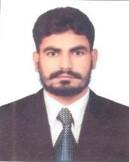 PROFILE SUMMARYA Highly Successful Civil/Land Surveyor with over 12 years of experience in managing all land surveying activities and staffing; responsible for ensuring best practices are followed and quality assurance goals are obtained; as well as participate in development of best practices as related to civil/land surveying.I have comprehensive expertise in civil/land surveying. I have knowledge & experience filed works, surveying processes, computation, procedures and report writing. I have acquired excellent communication skills and the people-soft skills. Adept at developing detailed maps, drawings, diagrams and design plans. Committed to ensuring accurate results. I have worked with local & multinational companies engaged in construction of large infrastructure, building projects, highways, and mixed use projects in South Asia & Middle East countries.CAREER SUMMARYJob Title:Period:Country:Civil/Land SurveyorJanuary 2017 ─ PresentDubai - UAECompany:Job Title:Period:Country:Saudi Bin Laden Group – Architecture and Building Construction DivisionCivil/Land SurveyorMay 2012─May 2015Kingdom of Saudi ArabiaCompany:Job Title:Period:Country:Punjab Highways DepartmentRoad Inspector2011─2012PakistanCompany:Job Title:Period:Country:M/S. Master Construction Company (Engineers & Government Contractors)Civil/Land Surveyor cum Site Supervisor2007─2011PakistanACADEMIC & PROFESSIONAL QUALIFICATIONSDiploma in Civil Engineering, 2019From Sindh Board Technical Education – Pakistan,Certificate in IOSH Managing Safely, 2018From HSEI Middle East Safety Consultancy And Training, Dubai – UAECertificate in Trade Proficiency – Surveyor, 2008From Government Technical Teachers Training College, Faisalabad – PakistanCertificate in Computer Applications, 2007From Government College Of Commerce, Gojra – PakistanDiploma in Commerce, 2007From Government Institute Of Commerce, Gojra – PakistanSecondary School Certificate, 2005From Government High School, 301/JB, Toba Tek Singh – PakistanPage 1 of 3Curriculum Vitae	Sajid COMPUTER SKILLSWindows, MS OfficeEXPERIENCE SUMMARYUnited Arab Emirates (Jan 2017─Present)Civil/Land Surveyo.Page 2 of 3Curriculum Vitae	Sajid MAJOR KEY SKILLS & RESPONSIBILITIESTo established horizontal and vertical control stations base on government controls.To performed Setting out, inspection, Re-inspection & As-built surveys as per as per Survey Request Sheet (SRS).To conduct Joint Survey with the Sub-Contractor. Conducts mapping and plotting.Fixing of Bench Marks and Traversing for Project.Review the Scope of work and specification & controlling work as per drawing/design.Coordination to Clients Engineers, Consultant Engineers regarding site situation etc.Checking of Profile, Cross-Section and Setting out. Checking and Recording of final levels for As Built.Setting out of centreline for earthwork, sub base, base material and pavement of highways.Setting out of structures, buildings, box culverts, Pipe culverts, and Slab culverts.To assist and Coordinate with the Site engineers who request for SRS & IRE for approval of area concerned.To execute as built survey for the areas of station box in different stations of the project in order to get the volume and progress.Instrument used Total Station Leica & other various latest instruments.Survey all as built structural civil works including road networks, sidewalks, curbs and gutters relevant to the whole project.Implementation works as per corrected IFC drawings.Inspection of final wearing course of the asphalt of roads, curbs and gutters, sidewalks if as per plan and Specifications.Coordinate with the Managers, Consultant and Contractors with regard to implementation, changes of plans or deviations of unusual activities or non-conformances in rectification of work.Submit daily update report to seniors.	Monitoring  the  contractor  and  sub-contractors  are  following  construction  activities  as  per  required standards.Observe safety and precautionary measures to avoid loss of life, environment and damage to properties in the work place.Perform as Contracting Officer Technical Representative (COTR) for Architect- Engineer.Verify the accuracy of survey data, including measurements and calculations conducted at survey sites.Ability to work to a high degree of accuracy.Train assistants and helpers and direct their work in such activities as performing surveys or drafting maps.Supervision of Construction Activities if require.Contact:Email: sajid-398234@gulfjobseeker.com I am available for an interview online through this Zoom Link https://zoom.us/j/4532401292?pwd=SUlYVEdSeEpGaWN6ZndUaGEzK0FjUT09 *Professional references can be provided upon request.Page 3 of 3Curriculum VitaeCurriculum VitaeCurriculum VitaeSajid PERSONAL DETAILSPERSONAL DETAILSPERSONAL DETAILSAddress:Dubai, UAENationality:PakistanPakistanMarital Status:MarriedMarriedLanguage:English [Professional] - Arabic [Professional] - Urdu & Punjabi [Native]English [Professional] - Arabic [Professional] - Urdu & Punjabi [Native]Driving License:UAEUAEProject NameP-216Project detailsValueClientAl Ghurair properties2B+GR+5T+R @ AL MUTEENA for plot 123-1097AEDConsultantMSM(Muhammad Sheikh Mubarak)700, Secant piles 2 basements, posttension slabs,107Mshowroom, Shops, structural & Architectural work.Project NameP-217Project detailsValueClientAl Ghurair properties2B+GR+5T+R @ AL MUTEENA for plot 123-1101AEDConsultantMSM(Muhammad Sheikh Mubarak)500, Secant piles 2 basements, posttension slabs,100Mshowroom, Shops, structural & Architectural work.Project NameP-214Project detailsValueClientFarooq  private villaB+G+1+Gym+R @ Nadd  Al Shiba Second for plot 615061AEDConsultantDXB LabShoring work Basement, posttension slabs, structural &60MArchitectural workProject NameP-210Project detailsValueClientH-HRivington Heights (Part A+B) B+G+7+R @IC3-G2934 BlockAEDConsultantErga Progress Engineering ConsultantsWarsan Fourth 624. Basement, posttension slabs, all kind of260Mstructural & Architectural work.Kingdom of Saudi Arabia (May 2012─May 2015)Kingdom of Saudi Arabia (May 2012─May 2015)Civil/Land Surveyor with Saudi Bin Laden Group (Architecture and Building Construction Division)-KSACivil/Land Surveyor with Saudi Bin Laden Group (Architecture and Building Construction Division)-KSACivil/Land Surveyor with Saudi Bin Laden Group (Architecture and Building Construction Division)-KSAProject NameAl ShamyiaProject detailsValueClientHarman Shreefain Saudi Govt. MakahThird Extension of Holy Haram Makah King Abdullah BinSARConsultantDar al HandasahAbdul Aziz Project Saudi Arabia.MultiM’nB+G+5T+5Mazainine +Roof +Dome +Minarets +TunnelsPakistan (2011─2012)Pakistan (2011─2012)Road Inspector with Punjab Highways Department-PakistanRoad Inspector with Punjab Highways Department-PakistanRoad Inspector with Punjab Highways Department-PakistanProject NameTrundy  to Floor RoadProject detailsValueClientPunjab Highways Disst.Toba Tek Singh.30 kilometer’s road ,bridge of canal ,sub bridges &PKRConsultantPunjab Highways Disst.Toba Tek Singh.Pavements50MPakistan (2007─2011)Pakistan (2007─2011)Civil/Land Surveyor cum M/S. Master Construction Company (Engineers & Government Contractors)-PakistanCivil/Land Surveyor cum M/S. Master Construction Company (Engineers & Government Contractors)-PakistanCivil/Land Surveyor cum M/S. Master Construction Company (Engineers & Government Contractors)-PakistanProject NameM.C. High School Toba take SinghProject detailsValueClientGov. of Punjab  Diss’t Toba Tek SinghM.C. High School Toba Take Singh Building, Boundary  wallPKRConsultantMunicipally & Development Cooperation& pavement’s 10 classroom + Assembly hall45MToba tek Singh Gov. Pakistan